Izglītības programma – Kokizstrādājumu izgatavošanaKvalifikācija – mēbeļu galdnieksPriekšmeta programma –Kokapstrādes tehnoloģija;Praktiskās mācībasApmācības kurss – 1.5 gadiPraktisko darbu tēma Nr.4Darbs ar rokas instrumentiem;Koksnes ēvelēšana.Darba mērķis:Teorētiski iegūto zināšanu nostiprināšana praksē apgūstot ēvelēšanu. Darba uzdevums:1.Ēveles sagatavošana darbam.2.Ēvelēšana pēc leņķiem un izmēriem.3.Izliektu, ieliektu virsmu ēvelēšana.Darba ilgums:2 stundas.Darba vieta:Mēbeļu galdnieku darbnīca.Darba drošības noteikumi:Instruktāža darba vietā.Darba instrumenti, iekārtas, materiāli:Kombinezons, darba apģērbs;Pierakstu burtnīca, pildspalva;Ēvelsols-darbagalds;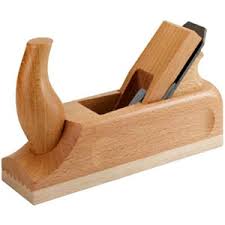 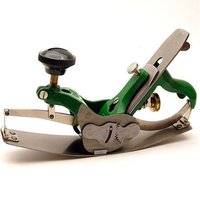 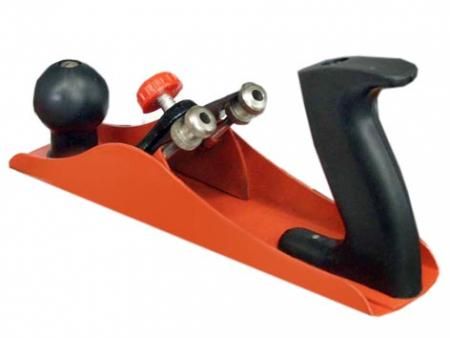 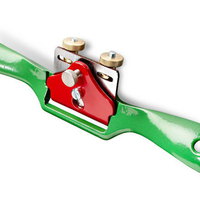 Dažāda veida un fasona rokas ēveles; Kokmateriāla sagataves;Asināšanas galodiņas.Darba gaita:Ēveles griezējinstrumenta izņemšana un ievietošana ēvelē;Naža asināšana izmantojot galodiņas;Ēveļzoba precīza iestatīšana, pārbaude;Ēvelēšana ar dažāda tipa ēvelēm, taisnas detaļas ;Veidot bāzes plakni un leņķa mala;Izliekta un ieliekta sagatavju materiāla apstrāde.Fiksē pierakstos darba gaitu, izdara secinājumus.Atskaite:Sagatavot izpildītā darba atskaiti:Kā tika veikta ēveles griezējinstrumenta izņemšana un ievietošana ēvelē;Kā tika veikta instrumenta asināšana;Kā notika ēveļzoba precīza iestatīšana, pārbaude;Kā notika taisnas detaļas ēvelēšana - bāzes un leņķa mala;Kādas ēveles tika pielietotas ieliektas, kādas izliektu detaļu apstrādei;Atšķirības regulēšanā;Aprakstīt  darba metodes, paņēmienus, kas tika pielietoti ēvelējot;Uzrakstīt secinājumus.Kontroljautājumi: Kas jāveic pirmkārt, uzsākot darbu ar rokas ēveli?Kādi ir naža asināšanas paņēmieni?Kāda bija naža iestatīšanas, regulēšanas secība?Kas ir bāzes plakne?Kas ir taisna leņķa mala, kā tā veidojas?Kādas ir ieliektas un izliektas detaļas  apstrādes ēveleles?Kā atšķiras viņu konstrukcija?Vērtējums:Audzēkņu praktisko mācību zināšanu un prasmju pārbaudes vērtēšana, notiek vērtējot darba gaitas uzdevumu izpildi ar atzīmēm, vadoties pēc vērtēšanas kritērijiem, maksimālā atzīme – 10.Literatūra un citi izziņas materiāli:1.A.Domkins Koks tavās mājās;-Praktiski padomi.Līmētas koksnes materiāli;-71. – 98. Lpp, Jumava2. http://intarsija.lv/ Piegādātāja mājaslapa.3. http://www.nazfinieris.lv/ Piegādātāja mājaslapa. 4. Materiālmācība galdniekiem. Testi, uzdevumi, krustvārdu mīklas
Maija Grīnberga;  izdevniecība Nordik, 2003